ŠKOLA, UČITELJ/ICAŠKOLA, UČITELJ/ICAŠKOLA, UČITELJ/ICARAZREDRAZRED1.LIKOVNA KULTURALIKOVNA KULTURALIKOVNA KULTURALIKOVNA KULTURARB. SATARB. SATA5. LIKOVNA KULTURALIKOVNA KULTURALIKOVNA KULTURALIKOVNA KULTURADATUMDATUMLIKOVNA KULTURALIKOVNA KULTURALIKOVNA KULTURALIKOVNA KULTURATEMA TEMA TEMA SLIKA, IGRA, PRIČASLIKA, IGRA, PRIČASLIKA, IGRA, PRIČASLIKA, IGRA, PRIČANASTAVNA JEDINICANASTAVNA JEDINICANASTAVNA JEDINICAJESENSKA HALJINA ZELENOG LISTAJESENSKA HALJINA ZELENOG LISTAJESENSKA HALJINA ZELENOG LISTAJESENSKA HALJINA ZELENOG LISTADOMENADOMENADOMENAMOTIVMOTIVMOTIVigra bojaigra bojaigra bojaigra bojaPOJMOVIPOJMOVIPOJMOVIosnovne i izvedene bojeosnovne i izvedene bojeosnovne i izvedene bojeosnovne i izvedene bojeLIKOVNO PODRUČJELIKOVNO PODRUČJELIKOVNO PODRUČJEslikanjeslikanjeslikanjeslikanjeMATERIJAL I TEHNIKAMATERIJAL I TEHNIKAMATERIJAL I TEHNIKAakvarelakvarelakvarelakvarelREPRODUKCIJAREPRODUKCIJAREPRODUKCIJAREPRODUKCIJAREPRODUKCIJAUČENIČKI RADUČENIČKI RADClaude Monet: San Giorgio Maggiore u sumrak, 1926.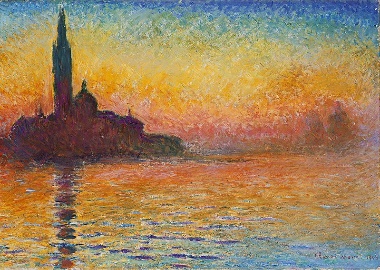 Claude Monet: San Giorgio Maggiore u sumrak, 1926.Claude Monet: San Giorgio Maggiore u sumrak, 1926.Claude Monet: San Giorgio Maggiore u sumrak, 1926.Claude Monet: San Giorgio Maggiore u sumrak, 1926.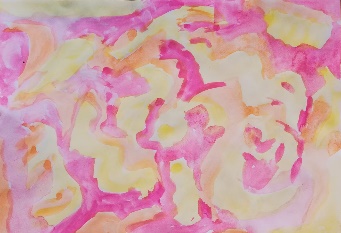 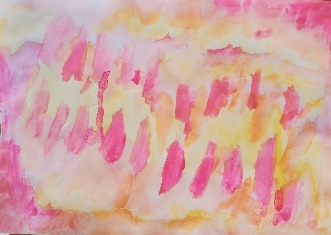 ODGOJNO-OBRAZOVNI ISHODIODGOJNO-OBRAZOVNI ISHODIODGOJNO-OBRAZOVNI ISHODIODGOJNO-OBRAZOVNI ISHODIODGOJNO-OBRAZOVNI ISHODIODGOJNO-OBRAZOVNI ISHODIODGOJNO-OBRAZOVNI ISHODI OŠ LK A.1.1. Učenik prepoznaje umjetnost kao način komunikacije i odgovara na različite poticaje likovnim izražavanjem.- učenik odgovara likovnim i vizualnim izražavanjem na razne vrste poticaja.- učenik, u stvaralačkom procesu i izražavanju koristi: likovni jezik (obvezni pojmovi likovnog jezika i oni za koje učitelj smatra da mu mogu pomoći pri realizaciji ideje u određenom zadatku), iskustvo usmjerenog opažanja, izražavanje pokretom, zvukom, glumom koje povezuje s likovnim izražavanjem kroz kreativnu igru, doživljaj temeljen na osjećajima, iskustvu, mislima i informacijamaOŠ LK A.1.2. Učenik demonstrira poznavanje osobitosti različitih likovnih materijala i postupaka pri likovnom izražavanju. - učenik primjećuje osobitosti likovnih materijala i postupaka te ih primjenjuje pri likovnom izražavanjuOŠ LK B.1.1. Učenik razlikuje likovno i vizualno umjetničko djelo te prepoznaje osobni doživljaj, likovni jezik i tematski sadržaj djela.- učenik povezuje djelo s vlastitim iskustvom i opisuje osobni doživljaj djela- učenik opisuje: materijale i postupke, likovne elemente i kompozicijska načela, tematski sadržaj djela (motiv, teme, asocijacije)OŠ LK B.1.2. Učenik uspoređuje svoj likovni ili vizualni rad i radove drugih učenika te opisuje svoj rad i vlastiti doživljaj stvaranja.- učenik opisuje i uspoređuje likovne ili vizualne radove prema kriterijima: osobnog doživljaja, likovnog jezika, likovnih materijala, tehnika i/ili vizualnih medija, prikaza teme ili motiva te originalnosti i uloženog truda- učenik prepoznaje poticaj i način na koji je izražen u likovnom ili vizualnom radu- učenik prepoznaje osobno zadovoljstvo u stvaralačkom procesu OŠ LK A.1.1. Učenik prepoznaje umjetnost kao način komunikacije i odgovara na različite poticaje likovnim izražavanjem.- učenik odgovara likovnim i vizualnim izražavanjem na razne vrste poticaja.- učenik, u stvaralačkom procesu i izražavanju koristi: likovni jezik (obvezni pojmovi likovnog jezika i oni za koje učitelj smatra da mu mogu pomoći pri realizaciji ideje u određenom zadatku), iskustvo usmjerenog opažanja, izražavanje pokretom, zvukom, glumom koje povezuje s likovnim izražavanjem kroz kreativnu igru, doživljaj temeljen na osjećajima, iskustvu, mislima i informacijamaOŠ LK A.1.2. Učenik demonstrira poznavanje osobitosti različitih likovnih materijala i postupaka pri likovnom izražavanju. - učenik primjećuje osobitosti likovnih materijala i postupaka te ih primjenjuje pri likovnom izražavanjuOŠ LK B.1.1. Učenik razlikuje likovno i vizualno umjetničko djelo te prepoznaje osobni doživljaj, likovni jezik i tematski sadržaj djela.- učenik povezuje djelo s vlastitim iskustvom i opisuje osobni doživljaj djela- učenik opisuje: materijale i postupke, likovne elemente i kompozicijska načela, tematski sadržaj djela (motiv, teme, asocijacije)OŠ LK B.1.2. Učenik uspoređuje svoj likovni ili vizualni rad i radove drugih učenika te opisuje svoj rad i vlastiti doživljaj stvaranja.- učenik opisuje i uspoređuje likovne ili vizualne radove prema kriterijima: osobnog doživljaja, likovnog jezika, likovnih materijala, tehnika i/ili vizualnih medija, prikaza teme ili motiva te originalnosti i uloženog truda- učenik prepoznaje poticaj i način na koji je izražen u likovnom ili vizualnom radu- učenik prepoznaje osobno zadovoljstvo u stvaralačkom procesu OŠ LK A.1.1. Učenik prepoznaje umjetnost kao način komunikacije i odgovara na različite poticaje likovnim izražavanjem.- učenik odgovara likovnim i vizualnim izražavanjem na razne vrste poticaja.- učenik, u stvaralačkom procesu i izražavanju koristi: likovni jezik (obvezni pojmovi likovnog jezika i oni za koje učitelj smatra da mu mogu pomoći pri realizaciji ideje u određenom zadatku), iskustvo usmjerenog opažanja, izražavanje pokretom, zvukom, glumom koje povezuje s likovnim izražavanjem kroz kreativnu igru, doživljaj temeljen na osjećajima, iskustvu, mislima i informacijamaOŠ LK A.1.2. Učenik demonstrira poznavanje osobitosti različitih likovnih materijala i postupaka pri likovnom izražavanju. - učenik primjećuje osobitosti likovnih materijala i postupaka te ih primjenjuje pri likovnom izražavanjuOŠ LK B.1.1. Učenik razlikuje likovno i vizualno umjetničko djelo te prepoznaje osobni doživljaj, likovni jezik i tematski sadržaj djela.- učenik povezuje djelo s vlastitim iskustvom i opisuje osobni doživljaj djela- učenik opisuje: materijale i postupke, likovne elemente i kompozicijska načela, tematski sadržaj djela (motiv, teme, asocijacije)OŠ LK B.1.2. Učenik uspoređuje svoj likovni ili vizualni rad i radove drugih učenika te opisuje svoj rad i vlastiti doživljaj stvaranja.- učenik opisuje i uspoređuje likovne ili vizualne radove prema kriterijima: osobnog doživljaja, likovnog jezika, likovnih materijala, tehnika i/ili vizualnih medija, prikaza teme ili motiva te originalnosti i uloženog truda- učenik prepoznaje poticaj i način na koji je izražen u likovnom ili vizualnom radu- učenik prepoznaje osobno zadovoljstvo u stvaralačkom procesu OŠ LK A.1.1. Učenik prepoznaje umjetnost kao način komunikacije i odgovara na različite poticaje likovnim izražavanjem.- učenik odgovara likovnim i vizualnim izražavanjem na razne vrste poticaja.- učenik, u stvaralačkom procesu i izražavanju koristi: likovni jezik (obvezni pojmovi likovnog jezika i oni za koje učitelj smatra da mu mogu pomoći pri realizaciji ideje u određenom zadatku), iskustvo usmjerenog opažanja, izražavanje pokretom, zvukom, glumom koje povezuje s likovnim izražavanjem kroz kreativnu igru, doživljaj temeljen na osjećajima, iskustvu, mislima i informacijamaOŠ LK A.1.2. Učenik demonstrira poznavanje osobitosti različitih likovnih materijala i postupaka pri likovnom izražavanju. - učenik primjećuje osobitosti likovnih materijala i postupaka te ih primjenjuje pri likovnom izražavanjuOŠ LK B.1.1. Učenik razlikuje likovno i vizualno umjetničko djelo te prepoznaje osobni doživljaj, likovni jezik i tematski sadržaj djela.- učenik povezuje djelo s vlastitim iskustvom i opisuje osobni doživljaj djela- učenik opisuje: materijale i postupke, likovne elemente i kompozicijska načela, tematski sadržaj djela (motiv, teme, asocijacije)OŠ LK B.1.2. Učenik uspoređuje svoj likovni ili vizualni rad i radove drugih učenika te opisuje svoj rad i vlastiti doživljaj stvaranja.- učenik opisuje i uspoređuje likovne ili vizualne radove prema kriterijima: osobnog doživljaja, likovnog jezika, likovnih materijala, tehnika i/ili vizualnih medija, prikaza teme ili motiva te originalnosti i uloženog truda- učenik prepoznaje poticaj i način na koji je izražen u likovnom ili vizualnom radu- učenik prepoznaje osobno zadovoljstvo u stvaralačkom procesu OŠ LK A.1.1. Učenik prepoznaje umjetnost kao način komunikacije i odgovara na različite poticaje likovnim izražavanjem.- učenik odgovara likovnim i vizualnim izražavanjem na razne vrste poticaja.- učenik, u stvaralačkom procesu i izražavanju koristi: likovni jezik (obvezni pojmovi likovnog jezika i oni za koje učitelj smatra da mu mogu pomoći pri realizaciji ideje u određenom zadatku), iskustvo usmjerenog opažanja, izražavanje pokretom, zvukom, glumom koje povezuje s likovnim izražavanjem kroz kreativnu igru, doživljaj temeljen na osjećajima, iskustvu, mislima i informacijamaOŠ LK A.1.2. Učenik demonstrira poznavanje osobitosti različitih likovnih materijala i postupaka pri likovnom izražavanju. - učenik primjećuje osobitosti likovnih materijala i postupaka te ih primjenjuje pri likovnom izražavanjuOŠ LK B.1.1. Učenik razlikuje likovno i vizualno umjetničko djelo te prepoznaje osobni doživljaj, likovni jezik i tematski sadržaj djela.- učenik povezuje djelo s vlastitim iskustvom i opisuje osobni doživljaj djela- učenik opisuje: materijale i postupke, likovne elemente i kompozicijska načela, tematski sadržaj djela (motiv, teme, asocijacije)OŠ LK B.1.2. Učenik uspoređuje svoj likovni ili vizualni rad i radove drugih učenika te opisuje svoj rad i vlastiti doživljaj stvaranja.- učenik opisuje i uspoređuje likovne ili vizualne radove prema kriterijima: osobnog doživljaja, likovnog jezika, likovnih materijala, tehnika i/ili vizualnih medija, prikaza teme ili motiva te originalnosti i uloženog truda- učenik prepoznaje poticaj i način na koji je izražen u likovnom ili vizualnom radu- učenik prepoznaje osobno zadovoljstvo u stvaralačkom procesu OŠ LK A.1.1. Učenik prepoznaje umjetnost kao način komunikacije i odgovara na različite poticaje likovnim izražavanjem.- učenik odgovara likovnim i vizualnim izražavanjem na razne vrste poticaja.- učenik, u stvaralačkom procesu i izražavanju koristi: likovni jezik (obvezni pojmovi likovnog jezika i oni za koje učitelj smatra da mu mogu pomoći pri realizaciji ideje u određenom zadatku), iskustvo usmjerenog opažanja, izražavanje pokretom, zvukom, glumom koje povezuje s likovnim izražavanjem kroz kreativnu igru, doživljaj temeljen na osjećajima, iskustvu, mislima i informacijamaOŠ LK A.1.2. Učenik demonstrira poznavanje osobitosti različitih likovnih materijala i postupaka pri likovnom izražavanju. - učenik primjećuje osobitosti likovnih materijala i postupaka te ih primjenjuje pri likovnom izražavanjuOŠ LK B.1.1. Učenik razlikuje likovno i vizualno umjetničko djelo te prepoznaje osobni doživljaj, likovni jezik i tematski sadržaj djela.- učenik povezuje djelo s vlastitim iskustvom i opisuje osobni doživljaj djela- učenik opisuje: materijale i postupke, likovne elemente i kompozicijska načela, tematski sadržaj djela (motiv, teme, asocijacije)OŠ LK B.1.2. Učenik uspoređuje svoj likovni ili vizualni rad i radove drugih učenika te opisuje svoj rad i vlastiti doživljaj stvaranja.- učenik opisuje i uspoređuje likovne ili vizualne radove prema kriterijima: osobnog doživljaja, likovnog jezika, likovnih materijala, tehnika i/ili vizualnih medija, prikaza teme ili motiva te originalnosti i uloženog truda- učenik prepoznaje poticaj i način na koji je izražen u likovnom ili vizualnom radu- učenik prepoznaje osobno zadovoljstvo u stvaralačkom procesu OŠ LK A.1.1. Učenik prepoznaje umjetnost kao način komunikacije i odgovara na različite poticaje likovnim izražavanjem.- učenik odgovara likovnim i vizualnim izražavanjem na razne vrste poticaja.- učenik, u stvaralačkom procesu i izražavanju koristi: likovni jezik (obvezni pojmovi likovnog jezika i oni za koje učitelj smatra da mu mogu pomoći pri realizaciji ideje u određenom zadatku), iskustvo usmjerenog opažanja, izražavanje pokretom, zvukom, glumom koje povezuje s likovnim izražavanjem kroz kreativnu igru, doživljaj temeljen na osjećajima, iskustvu, mislima i informacijamaOŠ LK A.1.2. Učenik demonstrira poznavanje osobitosti različitih likovnih materijala i postupaka pri likovnom izražavanju. - učenik primjećuje osobitosti likovnih materijala i postupaka te ih primjenjuje pri likovnom izražavanjuOŠ LK B.1.1. Učenik razlikuje likovno i vizualno umjetničko djelo te prepoznaje osobni doživljaj, likovni jezik i tematski sadržaj djela.- učenik povezuje djelo s vlastitim iskustvom i opisuje osobni doživljaj djela- učenik opisuje: materijale i postupke, likovne elemente i kompozicijska načela, tematski sadržaj djela (motiv, teme, asocijacije)OŠ LK B.1.2. Učenik uspoređuje svoj likovni ili vizualni rad i radove drugih učenika te opisuje svoj rad i vlastiti doživljaj stvaranja.- učenik opisuje i uspoređuje likovne ili vizualne radove prema kriterijima: osobnog doživljaja, likovnog jezika, likovnih materijala, tehnika i/ili vizualnih medija, prikaza teme ili motiva te originalnosti i uloženog truda- učenik prepoznaje poticaj i način na koji je izražen u likovnom ili vizualnom radu- učenik prepoznaje osobno zadovoljstvo u stvaralačkom procesuODGOJNO-OBRAZOVNA OČEKIVANJA MEĐUPREDMETNIH TEMA I SUODNOSI S OSTALIM PREDMETIMAODGOJNO-OBRAZOVNA OČEKIVANJA MEĐUPREDMETNIH TEMA I SUODNOSI S OSTALIM PREDMETIMAODGOJNO-OBRAZOVNA OČEKIVANJA MEĐUPREDMETNIH TEMA I SUODNOSI S OSTALIM PREDMETIMAODGOJNO-OBRAZOVNA OČEKIVANJA MEĐUPREDMETNIH TEMA I SUODNOSI S OSTALIM PREDMETIMAODGOJNO-OBRAZOVNA OČEKIVANJA MEĐUPREDMETNIH TEMA I SUODNOSI S OSTALIM PREDMETIMAODGOJNO-OBRAZOVNA OČEKIVANJA MEĐUPREDMETNIH TEMA I SUODNOSI S OSTALIM PREDMETIMAODGOJNO-OBRAZOVNA OČEKIVANJA MEĐUPREDMETNIH TEMA I SUODNOSI S OSTALIM PREDMETIMAOŠ HJ A.1.1. Učenik razgovara i govori u skladu s jezičnim razvojem izražavajući svoje potrebe, misli i osjećaje.OŠ HJ A.1.2. Učenik sluša jednostavne tekstove, točno izgovara glasove, riječi i rečenice na temelju slušanoga teksta.PID OŠ B.1.1. Učenik uspoređuje promjene u prirodi i opisuje važnost brige za prirodu i osobno zdravlje.osr B.1.2. Razvija komunikacijske kompetencije.uku A.1.4. Učenik oblikuje i izražava svoje misli i osjećaje.OŠ HJ A.1.1. Učenik razgovara i govori u skladu s jezičnim razvojem izražavajući svoje potrebe, misli i osjećaje.OŠ HJ A.1.2. Učenik sluša jednostavne tekstove, točno izgovara glasove, riječi i rečenice na temelju slušanoga teksta.PID OŠ B.1.1. Učenik uspoređuje promjene u prirodi i opisuje važnost brige za prirodu i osobno zdravlje.osr B.1.2. Razvija komunikacijske kompetencije.uku A.1.4. Učenik oblikuje i izražava svoje misli i osjećaje.OŠ HJ A.1.1. Učenik razgovara i govori u skladu s jezičnim razvojem izražavajući svoje potrebe, misli i osjećaje.OŠ HJ A.1.2. Učenik sluša jednostavne tekstove, točno izgovara glasove, riječi i rečenice na temelju slušanoga teksta.PID OŠ B.1.1. Učenik uspoređuje promjene u prirodi i opisuje važnost brige za prirodu i osobno zdravlje.osr B.1.2. Razvija komunikacijske kompetencije.uku A.1.4. Učenik oblikuje i izražava svoje misli i osjećaje.OŠ HJ A.1.1. Učenik razgovara i govori u skladu s jezičnim razvojem izražavajući svoje potrebe, misli i osjećaje.OŠ HJ A.1.2. Učenik sluša jednostavne tekstove, točno izgovara glasove, riječi i rečenice na temelju slušanoga teksta.PID OŠ B.1.1. Učenik uspoređuje promjene u prirodi i opisuje važnost brige za prirodu i osobno zdravlje.osr B.1.2. Razvija komunikacijske kompetencije.uku A.1.4. Učenik oblikuje i izražava svoje misli i osjećaje.OŠ HJ A.1.1. Učenik razgovara i govori u skladu s jezičnim razvojem izražavajući svoje potrebe, misli i osjećaje.OŠ HJ A.1.2. Učenik sluša jednostavne tekstove, točno izgovara glasove, riječi i rečenice na temelju slušanoga teksta.PID OŠ B.1.1. Učenik uspoređuje promjene u prirodi i opisuje važnost brige za prirodu i osobno zdravlje.osr B.1.2. Razvija komunikacijske kompetencije.uku A.1.4. Učenik oblikuje i izražava svoje misli i osjećaje.OŠ HJ A.1.1. Učenik razgovara i govori u skladu s jezičnim razvojem izražavajući svoje potrebe, misli i osjećaje.OŠ HJ A.1.2. Učenik sluša jednostavne tekstove, točno izgovara glasove, riječi i rečenice na temelju slušanoga teksta.PID OŠ B.1.1. Učenik uspoređuje promjene u prirodi i opisuje važnost brige za prirodu i osobno zdravlje.osr B.1.2. Razvija komunikacijske kompetencije.uku A.1.4. Učenik oblikuje i izražava svoje misli i osjećaje.OŠ HJ A.1.1. Učenik razgovara i govori u skladu s jezičnim razvojem izražavajući svoje potrebe, misli i osjećaje.OŠ HJ A.1.2. Učenik sluša jednostavne tekstove, točno izgovara glasove, riječi i rečenice na temelju slušanoga teksta.PID OŠ B.1.1. Učenik uspoređuje promjene u prirodi i opisuje važnost brige za prirodu i osobno zdravlje.osr B.1.2. Razvija komunikacijske kompetencije.uku A.1.4. Učenik oblikuje i izražava svoje misli i osjećaje.ISHODI AKTIVNOSTIISHODI AKTIVNOSTIISHODI AKTIVNOSTIISHODI AKTIVNOSTIISHODI AKTIVNOSTIISHODI AKTIVNOSTIISHODI AKTIVNOSTIUčenik u stvaralačkom procesu i izražavanju koristi osnovne i izvedenu boju prema scenariju igrom kombiniranja i izražavanja doživljenoga.Učenik primjećuje i istražuje osobitosti tehnike akvarela.Učenik povezuje djelo s vlastitim iskustvom i opisuje osobni doživljaj djela. Učenik imenuje boje.Učenik opisuje i uspoređuje svoj likovni i vizualni rad te radove drugih učenika i opisuje vlastiti doživljaj stvaranja.Učenik u stvaralačkom procesu i izražavanju koristi osnovne i izvedenu boju prema scenariju igrom kombiniranja i izražavanja doživljenoga.Učenik primjećuje i istražuje osobitosti tehnike akvarela.Učenik povezuje djelo s vlastitim iskustvom i opisuje osobni doživljaj djela. Učenik imenuje boje.Učenik opisuje i uspoređuje svoj likovni i vizualni rad te radove drugih učenika i opisuje vlastiti doživljaj stvaranja.Učenik u stvaralačkom procesu i izražavanju koristi osnovne i izvedenu boju prema scenariju igrom kombiniranja i izražavanja doživljenoga.Učenik primjećuje i istražuje osobitosti tehnike akvarela.Učenik povezuje djelo s vlastitim iskustvom i opisuje osobni doživljaj djela. Učenik imenuje boje.Učenik opisuje i uspoređuje svoj likovni i vizualni rad te radove drugih učenika i opisuje vlastiti doživljaj stvaranja.Učenik u stvaralačkom procesu i izražavanju koristi osnovne i izvedenu boju prema scenariju igrom kombiniranja i izražavanja doživljenoga.Učenik primjećuje i istražuje osobitosti tehnike akvarela.Učenik povezuje djelo s vlastitim iskustvom i opisuje osobni doživljaj djela. Učenik imenuje boje.Učenik opisuje i uspoređuje svoj likovni i vizualni rad te radove drugih učenika i opisuje vlastiti doživljaj stvaranja.Učenik u stvaralačkom procesu i izražavanju koristi osnovne i izvedenu boju prema scenariju igrom kombiniranja i izražavanja doživljenoga.Učenik primjećuje i istražuje osobitosti tehnike akvarela.Učenik povezuje djelo s vlastitim iskustvom i opisuje osobni doživljaj djela. Učenik imenuje boje.Učenik opisuje i uspoređuje svoj likovni i vizualni rad te radove drugih učenika i opisuje vlastiti doživljaj stvaranja.Učenik u stvaralačkom procesu i izražavanju koristi osnovne i izvedenu boju prema scenariju igrom kombiniranja i izražavanja doživljenoga.Učenik primjećuje i istražuje osobitosti tehnike akvarela.Učenik povezuje djelo s vlastitim iskustvom i opisuje osobni doživljaj djela. Učenik imenuje boje.Učenik opisuje i uspoređuje svoj likovni i vizualni rad te radove drugih učenika i opisuje vlastiti doživljaj stvaranja.Učenik u stvaralačkom procesu i izražavanju koristi osnovne i izvedenu boju prema scenariju igrom kombiniranja i izražavanja doživljenoga.Učenik primjećuje i istražuje osobitosti tehnike akvarela.Učenik povezuje djelo s vlastitim iskustvom i opisuje osobni doživljaj djela. Učenik imenuje boje.Učenik opisuje i uspoređuje svoj likovni i vizualni rad te radove drugih učenika i opisuje vlastiti doživljaj stvaranja.VREDNOVANJE ZA/KAO UČENJEVREDNOVANJE ZA/KAO UČENJEVREDNOVANJE ZA/KAO UČENJEVREDNOVANJE ZA/KAO UČENJEnavedeno u opisu aktivnostinavedeno u opisu aktivnostinavedeno u opisu aktivnostiNASTAVNE METODENASTAVNE METODENASTAVNE METODENASTAVNE METODEdemonstracija, usmeno izlaganje, razgovor, metoda scenarija, kombiniranje, variranjedemonstracija, usmeno izlaganje, razgovor, metoda scenarija, kombiniranje, variranjedemonstracija, usmeno izlaganje, razgovor, metoda scenarija, kombiniranje, variranjeNAČIN RADANAČIN RADANAČIN RADANAČIN RADAprema zamišljanju, prema izmišljanjuprema zamišljanju, prema izmišljanjuprema zamišljanju, prema izmišljanjuOBLICI RADAOBLICI RADAOBLICI RADAOBLICI RADAfrontalni, individualnifrontalni, individualnifrontalni, individualniNASTAVNA SREDSTVANASTAVNA SREDSTVANASTAVNA SREDSTVANASTAVNA SREDSTVAračunalna prezentacija (priča)računalna prezentacija (priča)računalna prezentacija (priča)AKTIVNOSTAKTIVNOSTAKTIVNOSTISHOD I OPIS AKTIVNOSTIISHOD I OPIS AKTIVNOSTIISHOD I OPIS AKTIVNOSTIISHODOČEKIVANJE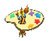 UVODNI DIO SATAUVODNI DIO SATAUVODNI DIO SATAUVODNI DIO SATAUVODNI DIO SATAUVODNI DIO SATAPriprema likovno-tehničkog sredstva Priprema likovno-tehničkog sredstva Priprema likovno-tehničkog sredstva Učenici pripremaju radno mjesto za slikanje vodenim bojama. Zaštićuju radnu plohu, pripremaju deblji papir i sav potreban pribor. Slikamo li vodenim bojama ili crtamo? Ponavljamo način rada vodenim bojama.Učenici pripremaju radno mjesto za slikanje vodenim bojama. Zaštićuju radnu plohu, pripremaju deblji papir i sav potreban pribor. Slikamo li vodenim bojama ili crtamo? Ponavljamo način rada vodenim bojama.Učenici pripremaju radno mjesto za slikanje vodenim bojama. Zaštićuju radnu plohu, pripremaju deblji papir i sav potreban pribor. Slikamo li vodenim bojama ili crtamo? Ponavljamo način rada vodenim bojama.GLAVNI DIO SATAGLAVNI DIO SATAGLAVNI DIO SATAGLAVNI DIO SATAGLAVNI DIO SATAGLAVNI DIO SATAInterpretativno čitanje pričeSadržajna analiza pričeInterpretativno čitanje pričeSadržajna analiza pričeInterpretativno čitanje pričeSadržajna analiza pričeMOTIVACIJAMotivaciju započinjemo pričom. Potičemo učenike da pažljivo slušaju i da posebno zapamte završetak priče.Jednom davno postojao je jedan veliki, lijepi list. Jedva je čekao jesen jer je čuo od borova, jela i smreka da će ujesen njegova haljina postati šarena i da će jednoličnu zelenu boju zamijeniti najljepše boje jeseni. List im je vjerovao i jedva je čekao da se dani skrate i da se to čudo već jednom počne događati. Tako je bio sretan kad je vidio da je njegov susjed u zajedničkoj krošnji odjednom počeo malo žutjeti. Malo, pomalo i drugi listovi su počeli dobivati crvene, žute, narančaste mrlje koje su se tako lijepo nadopunjavale i izmjenjivale. Samo, sad se već počeo i brinuti. Svima se to događalo, osim njemu. Bio je vrlo tužan i nesretan. Možda se baš on od svih najviše radovao jesenskoj haljini, a samo je on ostao zelen. Za njegovu tugu saznala je Jesen i odlučila mu pomoći. Pozvala je Žutu, Narančastu i Crvenu boju i zamolila ih da daju sve od sebe i nježno, s puno pažnje oboje zadnji zeleni list. Boje su to, naravno s veseljem i učinile. Zaplesale su svoj zadnji ples te jeseni i vrteći se, vijugajući i lagano poskakujući ostavile su svoje tragove na našem tužnom i zabrinutom listu. Kada je svanulo jutro i kada je naš list vidio svoju jesensku haljinu, pogodite kako se osjećao?Nakon priče slijedi kratka sadržajna analiza.O kome govori ova priča? Zašto je zeleni list jedva čekao jesen? Što je primijetio zeleni list što ga je posebno razveselilo? Zašto je nakon nekog vremena počeo brinuti? Tko je želio pomoći zelenom listu? Na koji način je Jesen mogla pomoći listu? Što je učinila? Kako su Žuta, Narančasta i Crvena promijenile boju zelenom listu? Opiši njihov ples. Zatvori oči i zamisli kakvi bi to tragovi na papiru mogli ostajati ako boje plešu, vijugaju, vrte se, poskakuju?MOTIVACIJAMotivaciju započinjemo pričom. Potičemo učenike da pažljivo slušaju i da posebno zapamte završetak priče.Jednom davno postojao je jedan veliki, lijepi list. Jedva je čekao jesen jer je čuo od borova, jela i smreka da će ujesen njegova haljina postati šarena i da će jednoličnu zelenu boju zamijeniti najljepše boje jeseni. List im je vjerovao i jedva je čekao da se dani skrate i da se to čudo već jednom počne događati. Tako je bio sretan kad je vidio da je njegov susjed u zajedničkoj krošnji odjednom počeo malo žutjeti. Malo, pomalo i drugi listovi su počeli dobivati crvene, žute, narančaste mrlje koje su se tako lijepo nadopunjavale i izmjenjivale. Samo, sad se već počeo i brinuti. Svima se to događalo, osim njemu. Bio je vrlo tužan i nesretan. Možda se baš on od svih najviše radovao jesenskoj haljini, a samo je on ostao zelen. Za njegovu tugu saznala je Jesen i odlučila mu pomoći. Pozvala je Žutu, Narančastu i Crvenu boju i zamolila ih da daju sve od sebe i nježno, s puno pažnje oboje zadnji zeleni list. Boje su to, naravno s veseljem i učinile. Zaplesale su svoj zadnji ples te jeseni i vrteći se, vijugajući i lagano poskakujući ostavile su svoje tragove na našem tužnom i zabrinutom listu. Kada je svanulo jutro i kada je naš list vidio svoju jesensku haljinu, pogodite kako se osjećao?Nakon priče slijedi kratka sadržajna analiza.O kome govori ova priča? Zašto je zeleni list jedva čekao jesen? Što je primijetio zeleni list što ga je posebno razveselilo? Zašto je nakon nekog vremena počeo brinuti? Tko je želio pomoći zelenom listu? Na koji način je Jesen mogla pomoći listu? Što je učinila? Kako su Žuta, Narančasta i Crvena promijenile boju zelenom listu? Opiši njihov ples. Zatvori oči i zamisli kakvi bi to tragovi na papiru mogli ostajati ako boje plešu, vijugaju, vrte se, poskakuju?MOTIVACIJAMotivaciju započinjemo pričom. Potičemo učenike da pažljivo slušaju i da posebno zapamte završetak priče.Jednom davno postojao je jedan veliki, lijepi list. Jedva je čekao jesen jer je čuo od borova, jela i smreka da će ujesen njegova haljina postati šarena i da će jednoličnu zelenu boju zamijeniti najljepše boje jeseni. List im je vjerovao i jedva je čekao da se dani skrate i da se to čudo već jednom počne događati. Tako je bio sretan kad je vidio da je njegov susjed u zajedničkoj krošnji odjednom počeo malo žutjeti. Malo, pomalo i drugi listovi su počeli dobivati crvene, žute, narančaste mrlje koje su se tako lijepo nadopunjavale i izmjenjivale. Samo, sad se već počeo i brinuti. Svima se to događalo, osim njemu. Bio je vrlo tužan i nesretan. Možda se baš on od svih najviše radovao jesenskoj haljini, a samo je on ostao zelen. Za njegovu tugu saznala je Jesen i odlučila mu pomoći. Pozvala je Žutu, Narančastu i Crvenu boju i zamolila ih da daju sve od sebe i nježno, s puno pažnje oboje zadnji zeleni list. Boje su to, naravno s veseljem i učinile. Zaplesale su svoj zadnji ples te jeseni i vrteći se, vijugajući i lagano poskakujući ostavile su svoje tragove na našem tužnom i zabrinutom listu. Kada je svanulo jutro i kada je naš list vidio svoju jesensku haljinu, pogodite kako se osjećao?Nakon priče slijedi kratka sadržajna analiza.O kome govori ova priča? Zašto je zeleni list jedva čekao jesen? Što je primijetio zeleni list što ga je posebno razveselilo? Zašto je nakon nekog vremena počeo brinuti? Tko je želio pomoći zelenom listu? Na koji način je Jesen mogla pomoći listu? Što je učinila? Kako su Žuta, Narančasta i Crvena promijenile boju zelenom listu? Opiši njihov ples. Zatvori oči i zamisli kakvi bi to tragovi na papiru mogli ostajati ako boje plešu, vijugaju, vrte se, poskakuju?OŠ HJ A.1.1. OŠ HJ A.1.2. PID OŠ B.1.1. osr B.1.2. uku A.1.4. NajavaNajavaNajavaNAJAVANaslikaj ples žute, narančaste i crvene boje prema ovoj priči. Nemoj slikati oblik lista, već samo ples boja. Slikaj sve dok ne popuniš cijeli papir. Cijelo vrijeme zamišljaj plesne pokrete i pokušaj ih oponašati svojom rukom i kistom u njoj. Pri promjeni boje dobro operi kist.NAJAVANaslikaj ples žute, narančaste i crvene boje prema ovoj priči. Nemoj slikati oblik lista, već samo ples boja. Slikaj sve dok ne popuniš cijeli papir. Cijelo vrijeme zamišljaj plesne pokrete i pokušaj ih oponašati svojom rukom i kistom u njoj. Pri promjeni boje dobro operi kist.NAJAVANaslikaj ples žute, narančaste i crvene boje prema ovoj priči. Nemoj slikati oblik lista, već samo ples boja. Slikaj sve dok ne popuniš cijeli papir. Cijelo vrijeme zamišljaj plesne pokrete i pokušaj ih oponašati svojom rukom i kistom u njoj. Pri promjeni boje dobro operi kist.Slikanje vodenim bojama, „pričanje“ priče bojamaSlikanje vodenim bojama, „pričanje“ priče bojamaSlikanje vodenim bojama, „pričanje“ priče bojamaREALIZACIJA ZADATKATijekom analize teksta i najave, učitelj vodi razgovor tako da učenici usmjeravaju pažnju na priču i boje koje „oživljuju“ na papiru, a ne na oblik i izgled lista. Kada učenici pristupe realiziranju zadatka potrebno je nadgledati proces da se izbjegne slikanje lista kao motiva i pitanjima usmjeravati učenike na likovnu priču.REALIZACIJA ZADATKATijekom analize teksta i najave, učitelj vodi razgovor tako da učenici usmjeravaju pažnju na priču i boje koje „oživljuju“ na papiru, a ne na oblik i izgled lista. Kada učenici pristupe realiziranju zadatka potrebno je nadgledati proces da se izbjegne slikanje lista kao motiva i pitanjima usmjeravati učenike na likovnu priču.REALIZACIJA ZADATKATijekom analize teksta i najave, učitelj vodi razgovor tako da učenici usmjeravaju pažnju na priču i boje koje „oživljuju“ na papiru, a ne na oblik i izgled lista. Kada učenici pristupe realiziranju zadatka potrebno je nadgledati proces da se izbjegne slikanje lista kao motiva i pitanjima usmjeravati učenike na likovnu priču.ZAVRŠNI DIO SATAZAVRŠNI DIO SATAZAVRŠNI DIO SATAZAVRŠNI DIO SATAZAVRŠNI DIO SATAZAVRŠNI DIO SATAOsvješćivanje likovnog problemaAnaliza i vrednovanje likovnog procesa i produkataOsvješćivanje likovnog problemaAnaliza i vrednovanje likovnog procesa i produkataOsvješćivanje likovnog problemaAnaliza i vrednovanje likovnog procesa i produkataUčenici izlažu svoje radove i nekoliko trenutaka u šutnji promatraju uratke. U prvom dijelu analize, dopuštamo učenicima da slobodno iznose dojmove koje na njih ostavljaju radovi drugih učenika, uspoređuju sa svojim doživljajem priče, „prepoznaju plesne pokrete“ boja, iznose asocijacije koje se javljaju. Nakon toga usmjeravamo pažnju na likovni problem i osvješćujemo ga imenujući dvije osnovne i jednu izvedenu boju. Kojim smo osnovnim bojama slikali, a kojom izvedenom? Jeste li narančastu boju uzimali kistom iz vodenih boja? Je li nekome narančasta boja nastala „slučajno“ na mjestu gdje su se „u plesu“ dotaknule žuta i crvena? Pronađi ta mjesta?Izdvoji rad na kojem je ples vrlo razigran. Obrazloži. Izdvoji rad na kojem „prepoznaješ“ spore i polagane pokrete boja? Projiciramo reprodukciju likovnog djela i tražimo učenike da prepoznaju i imenuju temu, motiv. Kojim je bojama prikazan zalazak sunca? Kakve su boje na nebu? Zašto se i u vodi vide jednake boje?Učenici izlažu svoje radove i nekoliko trenutaka u šutnji promatraju uratke. U prvom dijelu analize, dopuštamo učenicima da slobodno iznose dojmove koje na njih ostavljaju radovi drugih učenika, uspoređuju sa svojim doživljajem priče, „prepoznaju plesne pokrete“ boja, iznose asocijacije koje se javljaju. Nakon toga usmjeravamo pažnju na likovni problem i osvješćujemo ga imenujući dvije osnovne i jednu izvedenu boju. Kojim smo osnovnim bojama slikali, a kojom izvedenom? Jeste li narančastu boju uzimali kistom iz vodenih boja? Je li nekome narančasta boja nastala „slučajno“ na mjestu gdje su se „u plesu“ dotaknule žuta i crvena? Pronađi ta mjesta?Izdvoji rad na kojem je ples vrlo razigran. Obrazloži. Izdvoji rad na kojem „prepoznaješ“ spore i polagane pokrete boja? Projiciramo reprodukciju likovnog djela i tražimo učenike da prepoznaju i imenuju temu, motiv. Kojim je bojama prikazan zalazak sunca? Kakve su boje na nebu? Zašto se i u vodi vide jednake boje?Učenici izlažu svoje radove i nekoliko trenutaka u šutnji promatraju uratke. U prvom dijelu analize, dopuštamo učenicima da slobodno iznose dojmove koje na njih ostavljaju radovi drugih učenika, uspoređuju sa svojim doživljajem priče, „prepoznaju plesne pokrete“ boja, iznose asocijacije koje se javljaju. Nakon toga usmjeravamo pažnju na likovni problem i osvješćujemo ga imenujući dvije osnovne i jednu izvedenu boju. Kojim smo osnovnim bojama slikali, a kojom izvedenom? Jeste li narančastu boju uzimali kistom iz vodenih boja? Je li nekome narančasta boja nastala „slučajno“ na mjestu gdje su se „u plesu“ dotaknule žuta i crvena? Pronađi ta mjesta?Izdvoji rad na kojem je ples vrlo razigran. Obrazloži. Izdvoji rad na kojem „prepoznaješ“ spore i polagane pokrete boja? Projiciramo reprodukciju likovnog djela i tražimo učenike da prepoznaju i imenuju temu, motiv. Kojim je bojama prikazan zalazak sunca? Kakve su boje na nebu? Zašto se i u vodi vide jednake boje?osr B.1.2. uku A.1.4.PLAN PLOČEPLAN PLOČEPLAN PLOČEPLAN PLOČEPLAN PLOČEPLAN PLOČEPLAN PLOČEJESENSKA HALJINA ZELENOG LISTA 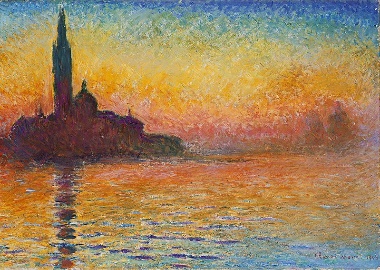 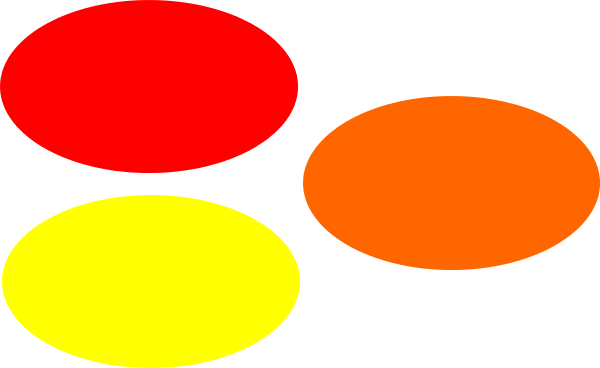 JESENSKA HALJINA ZELENOG LISTA JESENSKA HALJINA ZELENOG LISTA JESENSKA HALJINA ZELENOG LISTA JESENSKA HALJINA ZELENOG LISTA JESENSKA HALJINA ZELENOG LISTA JESENSKA HALJINA ZELENOG LISTA REFLEKSIJA I SAMOPROCJENA UČITELJAREFLEKSIJA I SAMOPROCJENA UČITELJAREFLEKSIJA I SAMOPROCJENA UČITELJA(Čime sam zadovoljna/zadovoljan? Čime nisam? Što treba unaprijediti?)(Čime sam zadovoljna/zadovoljan? Čime nisam? Što treba unaprijediti?)(Čime sam zadovoljna/zadovoljan? Čime nisam? Što treba unaprijediti?)(Čime sam zadovoljna/zadovoljan? Čime nisam? Što treba unaprijediti?)